REQUEST FOR PROPOSALSPre-Event Contract forDISASTER DEBRIS RECOVERY SERVICESISSUED BY: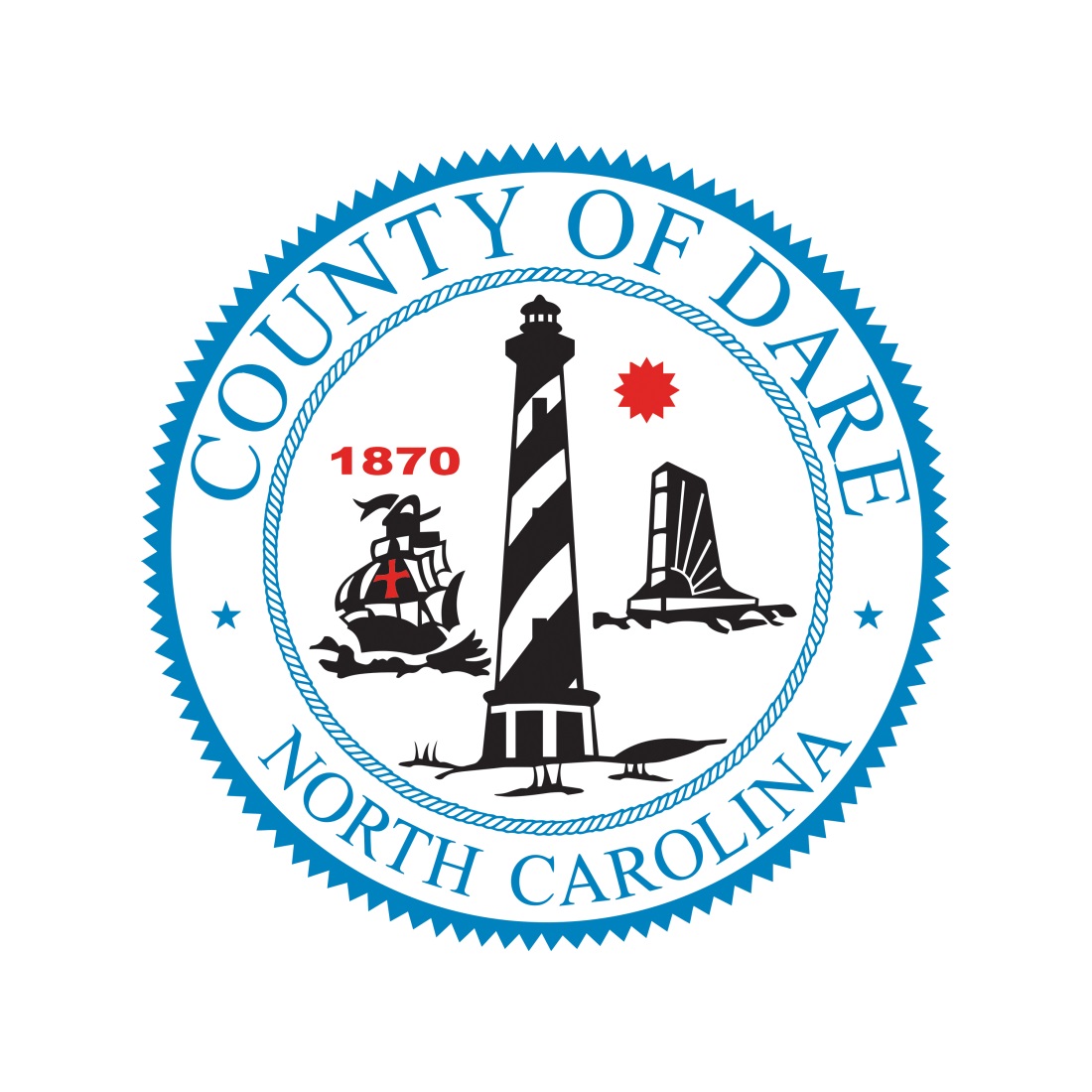 COUNTY OF DARE, NORTH CAROLINADue back by:June 01, 20153:00 pm (sealed bid)INSTRUCTIONS TO PROPOSERSThe ProposalProposals must be submitted in the format outlined in this RFP and should be a complete response to this RFP.  This proposal format is mandatory.  This proposal should be submitted in a sealed envelope that shows the name and address of the person or persons submitting the proposal.The proposal should be signed by an officer authorized to make a binding commitment for the company making the proposal. All cost and price information submitted by the Proposer will remain irrevocable for a period of 120 days from the date of submittal.Changes to the ProposalChanges to the proposal may be made at any time prior to the opening of the proposals, however, all changes must be submitted in writing in an envelope marked “Modification to Proposal.”  The proposal and modifications will be opened at the same time and the proposal changed accordingly.Proposal ReservationsTo the extent allowed by the applicable state and federal laws, the COUNTY OF DARE, (hereafter, “Dare County”) reserves the right to reject any proposal that is nonconforming, nonresponsive, unbalanced or conditional.  A proposal may be considered nonconforming if it shows serious omissions, alterations in form, additions not called for, conditions or unauthorized alterations or irregularities of any kind.Dare County also reserves the right to reject any proposal if Dare County believes the Proposer is unqualified or of doubtful financial ability.  The proposal may also be rejected if the Proposer fails to meet any other pertinent standard or criteria established by Dare County.ACCEPTANCE OF PROPOSALSDare County intends to award a contract to the Contractor submitting the proposal that best satisfies the needs of Dare County.  All proposals received by the closing deadline will be carefully evaluated for conformance with the requirements of this RFP.  Selection of a firm will be based upon both technical factors and price.  Dare County reserves the right to conduct negotiations with responsible Proposers.  This does not commit Dare County to award a contract.  Dare County may award a contract solely on the basis of the proposal submitted without any negotiations.Contents of the proposal may become contractual obligations if a contract ensues.  Failure of the Proposer to honor these obligations may result in cancellation of the award.AWARD OF CONTRACTIn the event Dare County decides to award a contract pursuant to this RFP, Dare County will provide a properly prepared Independent Contractor Agreement to the successful Proposer.  In the event that the agreement is not approved and returned by the successful Proposer within 120 days, the Proposer may require that it be released from contract obligation.  The foregoing action by Dare County or the Proposer shall in no way provide any cause whatsoever for a claim against Dare County by the Proposer.TERMINATION CLAUSESFailure to Provide ServiceIf the successful Proposer fails to provide any services described in the contact, or fails to meet any obligations contained therein, Dare County reserves the right to terminate the contract by providing written notice to the Proposer.  The Proposer will have 30 days to cure the default.  If said default cannot be cured within 30 days of Dare County’s written notice, Dare County may demand its own time table or terminate the contract.Authority to TerminateThe COUNTY MANAGER/ATTORNEY is authorized to terminate this contract on behalf of Dare County. Termination for ConvenienceDare County shall have the right to terminate the contract without cause and at its convenience, with immediate notice to the contractor.Force MajeureIt is mutually understood and agreed that the contract holder shall be waived of its obligations under the contract during any period or periods of time when acts of God, war or public enemy render impossible its performance under the contract.  In such case, the contract holder shall give Dare County prompt oral notification followed by written notice of the particulars and estimated duration of said Force Majeure.Law to GovernThe parties acknowledge that the contract is made and entered into in Dare County, North Carolina, and will be performed in Dare County, North Carolina. The parties further acknowledge and agree that North Carolina law shall govern all the rights, obligations, duties and liabilities of the parties under contact and that North Carolina law shall govern the interpretation and enforcement of the contract and any and all legal matters relating to the contract.  The parties further agree that any and all legal actions proceeding relating to the contract shall be brought in a court of competent jurisdiction in Dare County, North Carolina.  By executing the contract, the parties submit to the jurisdiction of said courts and hereby irrevocably waive any and all objections that they may have with respect to venue in any court sitting in Dare County, North Carolina.SCOPE OF WORKDare County is requesting proposals from experienced and qualified firms to enter into pre-event contracts at no immediate or annual cost to Dare County for the following services: Contractors shall provide disaster recovery services including, but not limited to, clean-up, demolition, removal, reduction and disposal of debris resulting from a natural or manmade disaster as directed by Dare County in order to eliminate immediate threats to public health and safety.  Also required is the elimination of immediate threats of significant damage to improved public or private property (see Section c) and that which is considered essential to ensure economic recovery of the affected community.  Contractors shall also provide disaster recovery technical program management assistance relating to reimbursement of eligible damage costs from federal and state agencies when available to Dare County’s officials.  Selected contractors will be subject to constant observation by Dare County’s debris monitoring staff.  This staff, which may include contracted specialist along with staff from other government entities, will ensure debris removal efforts are within Public Assistance guidelines and in compliance with all applicable Federal, State, and local regulations.While intended for debris removal after any disaster, the primary focus for this work is debris generated by tropical weather (storms/hurricanes).  To provide a non-committal estimate of potential contract scope, the U. S. Army Corps of Engineers “Hurricane Debris Estimating Model” found in Appendix B to FEMA 325, Public Assistance Debris Management Guide (http://www.fema.gov/pdf/government/grant/pa/demagde.pdf), was used to predict debris amounts for a Category 4 hurricane.  The model found 2.85 million cubic yards (CY) of debris could be generated.  The variables used in the model to solve for “CY of debris generated (Q)” were; 33,783 as the “Number of Households (H)”, a “Hurricane Category (C )” factor of 50 CY for a Category 4 storm, a “Vegetative Cover (V)” multiplier of Medium/1.3, a “Commercial Density (B)” multiplier of Light/1.0, and a “Precipitation Characteristic (S)” multiplier of Medium to Heavy/1.3.  The Model defines (H) as number of households derived from the total population divided by 3 people per household.  Due to the seasonal nature of Dare County’s population, the number of “housing units” across all Dare County municipalities and unincorporated areas, as reported by the U.S. Census Bureau in 2013, was used as (H).  This approach more accurately reflects the number of households that could be impacted.  In addition, debris contract services were used in unincorporated Dare County in 2011 to remove 131,215 CY of debris after IRENE a Category 3 storm and in 2003 when ISABEL a Category 2 storm at landfall generated 231, 348 CY of debris.In addition to use by Dare County to clear debris from unincorporated areas, use of the contract may be provided via inter-local agreements to Dare County municipalities to include Duck, Sothern Shores, Kitty Hawk, Kill Devil Hills, Nags Heads and Manteo.  The contract shall be for a base period of three (3) years with an option to renew for up to two additional one (1) year periods, upon consent of all parties.  This contract shall only be used on an “as needed” basis as determined solely by Dare County.Firms shall submit one (1) original and three (3) copies of their proposal as requested by this invitation.The work to be undertaken includes, but may not be limited to:Emergency Road Clearance:  Clearance of debris from primary transportation routes/roadways to the right of way as directed by Dare County.Debris Removal from Public Property:  Removal of vegetative debris, construction and demolition debris (“C & D Debris”), or other debris from public right-of-way and other public properties.  Removal of debris beyond the limits of public rights-of-way as necessary to abate imminent and/or significant threats to public health and safety of the community, when directed by Dare County.Debris Removal from Private Property:  Removal of debris from private properties shall be directed by Dare County only when an imminent threat to life, safety and health is present on private property.  Dare County will seek approval by the Federal Emergency Management Agency (FEMA) to use Public Assistance funding.  If approved, efforts will be monitored for strict compliance with federal regulations regarding eligibility for reimbursement costs.  Dare County may direct and fund this effort independently if FEMA approval is not obtained.Debris Management Site (DMS):   The Contractor will prepare and maintain a sufficient number of DMSs to accept and process all debris within the timelines established in the Contract.  Dare County shall identify and make available all DMS to the Contractor at no charge.  Preparation and maintenance of DMS shall include all approach and interior haul roads and dump pads, and an inspection tower sufficient for the monitoring of all incoming and exiting traffic.All debris shall be processed in accordance with local, state and federal law, standards and regulations.  Processing shall include, but not be limited to: reduction by tub grinding or chipping and/or incineration when approved by Dare County.  Prior to reduction, all debris shall be segregated between vegetative and clean, woody debris; construction and demolition debris; white goods; recyclable debris and household hazardous wastes.  Debris collected by Contractor at right-of-way, at discretion of Dare County, may be hauled directly to the nearest lawfully permitted landfill, bypassing the DMS.Generated Hazardous Waste Abatement:  Abatement of hazardous waste identified by Dare County in accordance with all applicable federal, state and local laws, standards and regulations.Demolition of Hazardous or Condemned Structures that are a hazard to public health.  Dare County will seek approval by FEMA to use Public Assistance funding.  If approved, efforts will be monitored for strict compliance with federal regulations regarding eligibility for reimbursement costs.  Dare County may direct and fund this effort independently if FEMA approval is not obtained.Debris Disposal:  Disposal of all disaster debris, reduced debris, ash residue and other products of the debris management process in accordance with all applicable federal, state and local laws, standards and regulations.Documentation and Inspections:  All debris shall be subject to inspection by Dare County.  Inspections will be to insure compliance with the contract and applicable local, state and federal laws. The Contractor will, at all times, provide Dare County access to all work sites and disposal areas.  The Contractor will work closely with state authorities, FEMA and other agencies to ensure that debris collection and data documenting appropriately address concerns of the likely reimbursement agencies.  The Contractor will assist Dare County with developing and implementing request to use alternative procedures for any debris removal pilot program established by FEMA.Work Sites:  Dare County will establish and approve all sites that the Contractor will be allowed to use.  Pre-use surveys will be completed to include soil and water testing.  The Contractor will remove all debris and return the site from which debris was removed in a clean and neat condition.  Verification will be done using the pre-use surveys results.White Goods: The Contractor may expect to encounter white goods available for disposal.  White goods will constitute household appliances as defined in FEMA 325 Debris Management Guide.  The Contractor will handle the disposition of all white goods encountered in accordance with applicable federal, state and local laws.  Proper disposal of Freon is required.Hazardous Stump Extraction:  The Contractor shall extract all stumps that are determined to be hazardous to public access and as directed by Dare County.  Stumps will be hauled to DMS where they shall be inspected and categorized by size.Backfilling of stump root ball holes upon direction of Dare County.  This clean fill dirt shall be compacted as directed by Dare County.Canal/Waterway Debris Removal:  Contractor shall remove storm debris from drainage canals and ditches at direction of Dare County.  This work could include removal of marine vessels and other vehicles.  Dare County will seek approval by FEMA to use Public Assistance funding.  If approved, efforts will be monitored for strict compliance with federal regulations regarding eligibility for reimbursement costs.  Dare County may direct and fund this effort independently if FEMA approval is not obtained.Loading, hauling, and management of storm-deposited soils (e.g., silt, sand, or mud).  This may include tasks like sifting, cleaning and sorting sand before placement back on beaches.Documentation and Recovery Process: Contractor will provide the following in addition to debris removal activities:Documentation of recovery processProvide written and oral status as requested by the Dare CountyReview documentation for accuracy and quantityAssist in preparation of claim documentationAny costs associated with the documentation and recovery process shall be included in Contractor’s prices in the pricing attachments.  Proposers shall have proven experience with overall management and FEMA requirements including alternative procedures that may be available under pilot programs as well as all rules and regulations to qualify for this scope of work.CONTRACT ADMINISTRATORThe DARE COUNTY MANAGER/ATTORNEY and/or his designee will be the Contract Administrator for this project.DARE COUNTY’S SELECTION PROCESSProposals will be reviewed and ranked by Dare County Officials and Staff.  After review and ranking firms may be selected for interviews and shall be prepared to make a scheduled presentation to Dare County, if required.All communications regarding this project, including any questions related to this Request for Proposal, shall be submitted to Dustin M. Peele, by 3:00 P.M. Monday, June 1, 2015, to:Dustin M. PeeleCounty of Dare954 Marshall C Collins DriveManteo, NC  27954252-475-5891mailto:dustin.peele@darenc.comSUBMISSION REQUIREMENTSTo be considered submit one (1) original and three (3) complete copies in an 8 ½” by 11” format.Submission Deadline and Location:  Proposals must be submitted to Dustin M. Peele, at the address below by 3:00 P.M. (EST), Monday, June 1, 2015. A public bid opening will then be held in room 238 at the address below.Dustin M. PeeleCounty of Dare954 Marshall C Collins DriveManteo, NC  27954252-475-5891Required Information and format:The Proposal will be divided into seven separate sections. The seven sections will contain the following information.Section 1:  Cover letter/Executive Summary describing the Contractor’s firm and including names, address, phone number, fax number and email address of the person or firm submitting the proposal.  Provide the name of the contact person and person authorized to contract for the firm.Section 2:  The Proposer’s qualifications to meet Dare County’s objectives and to perform the tasks listed in the proposal.  This shall include a statement regarding the financial capability of the company, a description of the office(s) from which the service is being performed and nature of staff and a list of equipment available for recovery projects.Section 3:  Shall outline the contractor’s willingness and ability to utilize local contractors and their general requirements for doing so.  This includes the contractor’s use of women and minority owned businesses to provide services.Section 4:  A statement of the Contractor’s familiarity and experience with FEMA’s Public Assistance Program including all Alternative Procedures Pilot Program’s for Debris Removal and applicable laws, rules, and regulations.Section 5:  A list of references for disaster specific experience over the last five (5) years, including the name of each client, a current contact person with phone number and /or email contact information, the size of each project, and response time.  Additionally, Proposer must include in this section a statement listing and describing each and every lawsuit in the past five (5) years in which the Contractor sued, or was sued by, any of Contractor’s clients.Section 6:  A debris management and response plan applicable for the scope of work.Section 7:  Lists of costs for the unit prices and hourly rates contained in Attachments I and II.LIMITATIONSThis request does not commit Dare County to the award of the contract or to pay any costs incurred in the preparation for a response to this request.Dare County may or may not require the prospective Proposer to participate in negotiations and to submit additional technical information or other revisions to their proposal as may result from the negotiations.Dare County reserves the right to reject any or all proposals, to waive informalities, to request additional information and to award a contract deemed most advantageous for Dare County.MINIMUM REQUIREMENTS OF PROPOSERProposals shall be considered only from firms normally engaged in performing the type of work specified with the Request for Proposal.  In the determination of the evidence of responsibility and ability to perform the required services by the Proposer, Dare County in its discretion shall determine whether the evidence of responsibility and ability to perform is satisfactory. Dare County reserves the right to reject any or all proposals.The Proposer should have previous experience in the performance of projects of a similar nature to ensure timely and efficient completion of any disaster project.The individual/ firm warrants that he/she is fully qualified, with adequate personnel and experience to undertake the services required within a reasonable time. The Proposer shall also certify that insurance coverage that meets or exceeds industry standards for this type of work will be in force to mitigate risk during performance under the contract.The Proposer shall be an equal opportunity employer and shall adhere to any applicable local, state or federal affirmative action requirements to include but not limited to the use of women and minority owned businesses to provide services.The Proposer shall provide a letter from a surety licensed to do business in North Carolina stating that, in the event Proposer is awarded a contract, the Proposer can obtain a payment and performance bond of at least 20 million dollars, which shall remain in effect for the full term of the subsequent contract.CRITERIA FOR EVALUATION AND AWARDThe successful Proposer will be selected based upon the best response offered to Dare County.  Along with other factors the County will use the following criteria and weight to determine the best response.Proposers may be requested to give an oral presentation after submission of responses should the Dare County find it necessary, in order to determine which is the best received.INCURRED EXPENSESThe Dare County is not responsible for any expenses which Proposer may incur in the preparation and submittal of proposals requested by this RFP, including but not limited to, costs with travel, accommodations, interviews or presentation of proposals.ATTACHMENT IFEE SCHEDULENOTES:This price assumes that DMS/TDSRS’s , final disposal site or other approved disposal sites are within 45 miles.  For distances, over 45 miles but less than 150 miles add __________ per cubic yard.This price assumes final disposal is within 150.  For distances, over 150 miles but less than 300 miles add __________ per cubic yard.If scales are available at the final disposal site /TON cost will be used in lieu of /CY.  The Contractor pays tipping fee at final disposal site(s) and bills Dare County at cost.Includes management of site remediation to include but not limited to pre and post use soil and water testing.All stumps placed on the right of way by citizens will be converted to cubic yards using guidance provided in FEMA 325.  Once converted amounts will be charged using item 1-4 rates as appropriate.Invoices to be based on incoming and/or outgoing load tickets.Measured at 4.5 feet above ground.Items 1-24 include all personnel cost needed to deliver the service to include lodging and meals.  Pricing will be adjusted for option year awards using a % equal to the % change (+/-) in the Consumer Price Index as published by the U. S. Department of Labor, Bureau of Labor Statistics.Private property debris removal (right of entry work) upon private property, if authorized by FEMA, will be done according to the rates listed herein.  Contractor shall engage in PPDR work only with a written right of entry and hold harmless document executed by the private property owner.ATTACHMENT IIFEE SCHEDULE – EQUIPMENT AND LABOR RATESNOTES:Equipment rates are fully encumbered to include but not limited to the cost of the operator, fuel and maintenance.Dare County could use personnel for work outside the services outlined in Attachment I.  All personnel labor rates are fully encumbered to include the cost of lodging, meals, personal protective equipment, communications equipment, and vehicle/transportation including but not limited to: hardhat, traffic safety vest, steel-toed shoes, gloves, leggings, protective eyewear, cell phones and radios.CERTIFICATION REGARDING DEBARMENT, SUSPENSION AND INELIGIBILITYThe prospective lower tier participant [$100,000 or more] certifies, by submission of this proposal,that neither it nor its principles are presently debarred, suspended, proposed for debarment, declared ineligible, or voluntarily excluded from participation in this transaction by any Federal department or agency.Where the prospective lower tier participant is unable to certify to any of the statements in this certification, such prospective participant shall attach an explanation to their proposal.Signed:  ________________________________ Dated:  ________________________________Typed (or Printed) Name: ________________________________CRITERIAWEIGHTPrice35%Qualifications30%Technical25%Other10%ItemDescription of ServiceCostUnit1Vegetative and/or C&D Debris Removal from Public Property (Right-of-Way) and Hauling to Debris Management Sites(DMS/TDSRS) or other disposal sites (NOTE 1 & 6)/CY2Vegetative and/or C&D Debris Removal from Private Property (Right-of-Entry Program) and Publicly Owner Property (other than Right-of-Way) and hauled to DMS/TDSRS or other disposal sites (NOTE 1 & 6)/CY3Vegetative and/or C&D Debris Removal from Public Property (Right-of-Way) and Hauling Directly to Final Disposal Site (NOTES 2, 3 & 6)/CY/TON4Vegetative and/or C&D Debris Removal from Debris Management Sites (DMS/TDSRS) and Hauling to Final Disposal Site (NOTES 2, 3 & 6)/CY/TON5Management of DMS/TDSRS (NOTE 4)/CY6Processing (Grinding/Chipping) of Vegetative Debris at DMS/TDSRS or Final Disposal/CY7Grinding or consolidation of C&D debris at DMS/TSDSRS/CY8Processing (Open Burning) of Vegetative Debris at DMS/TDSRS or Final Disposal/CY9Processing Burning of Vegetative debris using air curtain incinerators at DMS/TDSRS or final disposal/CY10Pick Up and Haul of White Goods to Site within Dare County./LB11Pick Up and Disposal of Hazardous Material/LB12Freon Management and Recycling/UNIT13Dead Animal Collection, Transportation and Disposal/LBExtraction of hazardous stumps resulting from trees growing on the right of way & Hauling to Final Disposal Site (NOTE 5)Extraction of hazardous stumps resulting from trees growing on the right of way & Hauling to Final Disposal Site (NOTE 5)Extraction of hazardous stumps resulting from trees growing on the right of way & Hauling to Final Disposal Site (NOTE 5)Extraction of hazardous stumps resulting from trees growing on the right of way & Hauling to Final Disposal Site (NOTE 5)1424 inch diameter to 47.99 inch diameter measured 24” above ground/STUMP1548 inch diameter and greater/STUMPDebris from leaners and hangers will be piled on right of ways and will be hauled and disposed of under items 1 – 9Debris from leaners and hangers will be piled on right of ways and will be hauled and disposed of under items 1 – 9Debris from leaners and hangers will be piled on right of ways and will be hauled and disposed of under items 1 – 9Debris from leaners and hangers will be piled on right of ways and will be hauled and disposed of under items 1 – 916Removal of hazardous hanging limbs 2 inches or more at point of break/TREE17Removal of hazardous standing trees 6” – 12.99” in diameter (NOTE 7)EACH18Removal of hazardous standing trees 13” – 24.99” in diameter (NOTE 7)EACH19Removal of hazardous standing trees 25” – 36.99” in diameter (NOTE 7) EACH20Removal of hazardous standing trees 37” – 48.99” in diameter (NOTE 7)EACH21Removal of hazardous standing trees more than 49” in diameter (NOTE 7)EACHMarine Debris RemovalMarine Debris RemovalMarine Debris RemovalMarine Debris Removal22Canal, bayou and ditch clearing/LF23Bays and other open waters/ACRE24Marine vessel and other land vehicle removal/LFThe following items shall be billed on a time and material basis.The following items shall be billed on a time and material basis.The following items shall be billed on a time and material basis.The following items shall be billed on a time and material basis.25Emergency Road Clearance/Attachment II/Attachment IIITEM DESCRIPTION (or equivalent)Hourly RateJD 544 Wheel Loader with debris grapple$____________JD 644 Wheel Loader with debris grapple$____________Extendaboom Forklift with debris grapple$____________753 Bobcat Skid Steer Loader with debris grapple$____________753 Bobcat Skid Steer Loader with bucket$____________753 Bobcat Skid Steer Loader with street sweeper$____________30-50 H Farm Tractor with box blade or rake$____________2 – 2 ½ cu. yd. Articulated Loader with bucket$____________3 – 4 cu. yd. Articulated Loader with bucket$____________JD 648E Log Skidder$____________CAT D4 Dozer$____________CAT D5 Dozer$____________CAT D6 Dozer$____________CAT D7 Dozer$____________CAT D8 Dozer$____________CAT 125 – 140 HP Motor Grader$____________JD 690 Trackhoe with debris grapple$____________JD 690 Trackhoe with bucket and thumb$____________Rubber Tired Trackhoe with debris grapple$____________Rubber Tired Excavator with debris grapple$____________JD 310 Rubber Tired Backhoe with bucket and hoe$____________210 Prentiss Knuckleboom with debris grapple$____________CAT 623 Self-Loader Scraper$____________Hand-Fed Debris Chipper$____________300 – 400 HP Tub Grinder$____________800 – 1000 HP Tub Grinder$____________30 Ton Crane$____________50 Ton Crane$____________100 Ton Crane$____________40 – 60’ Bucket Truck$____________Greater than 60’ Bucket Truck$____________Fuel/Service Truck$____________Water Truck$____________Portable Light Plant$____________Equipment Transports$____________Lowboy Trailer with Tractor$____________Flatbed Truck$____________ITEM DESCRIPTION (or equivalent)Hourly RatePick-up Truck$____________Off road truck$____________Self-Loading Dump Truck with debris grapple$____________Single Axel Dump Truck, 5 – 12 cu. yd.$____________Tandem Axle Dump Truck, 16 – 20 cu. yd. $____________Tandem Axle Dump Truck, 21 – 30 cu. yd.$____________Tandem Axle Dump Truck, 31 – 50 cu. yd.$____________Tandem Axle Dump Truck, 51 – 80 cu. yd.$____________Power Screen$____________Stacking Conveyor$____________Chainsaw (without operator)$____________Air Curtain Incinerator, self-contained$____________Temporary Office Trailer$____________Mobile Command and Communications Trailer$____________Generators from 10KW to 300KW$____________PERSONNEL DESCRIPTIONHourly RateOperations Manager$____________Superintendent$____________Foreman$____________Safety Officer/Quality Control Inspector$____________Laborer & Traffic Control Flagperson$____________Documentation Clerk$____________Time Keeper$____________HAZMAT Operator$____________HAZMAT Technician$____________Household HAZMAT Inspection and Removal Crew$____________Skilled Sawman$____________Crew Foreman with cell phone$____________Tree Climber$____________MATERIAL DESCRIPTION/YARDFill dirt for stump holes – installed (includes purchase, placement and shaping)$____________